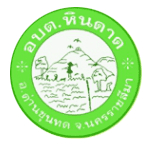 แผนบริหารจัดการความเสี่ยง( RISK  MANAGEMENT)ประจำปี งบประมาณ 256๔องค์การบริหารส่วนตำบลหินดาดอำเภอด่านขุนทด จังหวัดนครราชสีมา